UTOPIA MODEL UNITED NATIONS CONFERENCE 2018   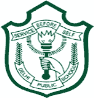 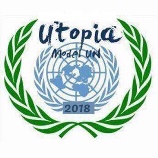 ARAB LEAGUES.NO.COUNTRYDELEGATECLASS1AlgeriaAmoli KapurIX-E2BahrainArnav GuptaXI-F3ComorosKhushi AroraIX-D4EgyptPrisha MundraIX-B5IraqAryan GuptaaX-I6JordanMahikaX-J7KuwaitPrakul AggarwalX-D8LebanonAbhinav MankotiaX-J9LibyaNishtha PahujaIX-B10MauritaniaDisha BhartiIX-D11MoroccoGuntaas KaurIX-H12OmanPaarth AryaIX-E13PalestineShania MehtaX-I14QatarAbhimanyu PathaniaXI-B15Saudi ArabiaSanya GhaiXI-C16SomaliaAnisha RawatX-G17SudanDhruv SharmaX-J18SyriaJaanvi SinghIX-B19TunisiaTridib JenaIX-H20United Arab EmiratesAnika Singh BhatiIX-A21YemenKavin KumarIX-G22Armenia (O)Kasvi RaiIX-E23Brazil (O)Trisha BatraIX-M24Reuters(O)Abhinav SinghX-D25Germany (O)Yash KhandelwalX-H26India (O)Anvi MadanX-G27China(O)Pranav MathurXI-C28Eritrea(O)Ananya BhatnagarIX-M29Russian Federation (O)Sara JainXI-B30United States of America (O)Sanchit KheraX-A